About On Track SurveyOn Track is a large-scale survey designed to monitor the destination outcomes of Year 12 or equivalent completers and Yr 12 non-completers six months after leaving school. This information provides insights into post-school destinations and pathways, and highlights the diversity of pathways young people pursue after leaving secondary school. The On Track survey involves students from all Victorian school sectors.Data obtained through the On Track survey are used to publish post-school education, training and employment destinations. Those not studying or in part-time work are offered career pathway advice and assistance via a referral service. This report provides local level information on the post-school education, training and employment destinations of students who attended schools in this LGA, to support post compulsory education planning and to assist with youth support services. The report draws on data obtained through the 2019 On Track survey.Some data presented has not been released due to the small numbers of respondents. These data will either be presented as "np" (not published) or appear blank (in figures and charts) where the number of respondents are less than five.Data represented by gender will be displayed as male, female and All Total.  The All total figures will include students who identified as either male, female, undefined gender and incomplete responses.  Report results will be inclusive of all gender types.Other On Track ReportsIn addition to LGA reports, the following reports are produced annually from the On Track survey:Statewide reportThe On Track statewide snapshot provides an analysis of destinations of Year 12 or equivalent completers and Yr 12 non-completers across Victoria, six months after they leave school.School reportsOn Track destination data is provided to schools to assist in the development of curriculum options and careers advice for students, to assist them in achieving their post-school education and employment goals.On Track destination data of school leavers for each Victorian school are available for download in the Victorian Assessment Software System (VASS).The On Track statewide snapshot and LGA reports are available to the public on the On Track website.The On Track statewide snapshot and LGA reports are available to the public on the On Track  website: www.education.vic.gov.au/ontrackContact InformationIf you have any queries or would like more information about On Track data, please contact: ontrack.survey@edumail.vic.gov.au1. On Track survey response rates: school leavers in Baw Baw (S)Consent to participate in the On Track surveys is required to enable the Department to contact school leavers. Consent is sought via a question on the students' Victorian Curriculum Assessment and Authority (VCAA) enrolment form completed when a student enrols in a senior secondary unit. Students who consent to participate in the survey are contacted six months after leaving school. Participation in the survey is voluntary and school leavers may opt-out of completing the survey when contacted.1.1 Participation of Year 12 or equivalent completers in the 2019 On Track surveyYear 12 or equivalent completers are defined as those who completed a Victorian Certificate of Education (VCE), International Baccalaureate (IB) or Victorian Certificate of Applied Learning (VCAL, Senior or Intermediate). The sample includes those who completed such qualifications in schools, or in TAFE institutions, or Adult and Community Education providers.Table 1: On Track survey participation, Year 12 or equivalent completers from Baw Baw (S) who exited school in 2018Note: Participation rate = On Track respondents as a proportion of school leavers in cohort1.2 Participation of Yr 12 non-completers in the 2019 On Track surveyFor On Track, Yr 12 non-completers are defined as students who had registered their details with the VCAA by enrolling in an IB program or a VCE or VCAL unit, and who left school without completing one of the following certificates:  VCE, IB, VCAL Senior or VCAL Intermediate. In general, Yr 12 non-completers had been in Year 10, 11 or 12 when they left school. As such, the sample does not represent all Yr 12 non-completers from Victorian schools.Findings based on the Yr 12 non-completers' data should be treated with caution due to the relatively low response rate.Table 2: On Track participation, Yr 12 non-completers from Baw Baw (S) who exited school in 2018Note: Participation rate = On Track respondents as a proportion of school leavers in cohort.* The Yr 12 non-completers response rate is affected by a number of factors:Yr 12 non-completers who had not attended school in 2018 or had returned to school in 2019 were out of scope of the survey but were included in the cohort file.A proportion of Yr 12 non-completers could not be contacted or had unusable or incorrect contact information.	2. Destinations of 2018 Year 12 or equivalent completers: Baw Baw (S) and VictoriaTable 3: Destinations of Year 12 or equivalent completers who exited school in 2018, from Baw Baw (S) and VictoriaNote: NILFET = Not in the labour force, employment or trainingTable 4: Destinations of Year 12 or equivalent completers six months after leaving school, Baw Baw (S) and Victoria, 2015 to 2019Note: NILFET = Not in the labour force, employment or trainingTable 5: Post-school destinations of Year 12 or equivalent completers who exited school in 2018 from Baw Baw (S), by certificate and study strandNote: NILFET = Not in the labour force, employment or trainingTable 6: Post-school destinations of Year 12 or equivalent completers who exited school in 2018 from Baw Baw (S), by genderNote: NILFET = Not in the labour force, employment or trainingTable 7: Post-school destinations of Year 12 or equivalent completers who exited school in 2018 from Baw Baw (S), by Socioeconomic Status (SES)Note: NILFET = Not in the labour force, employment or trainingTable 8: School destination results of Year 12 or equivalent completers who exited school in 2018 from Baw Baw (S), by schoolNotes:
(1) School that did not meet the following publication rules were not published (np) in the table above:Schools with less than ten Year 12 or equivalent completers or less than ten survey respondents.Schools with less than 50% consent rate, less than 50% response rate or less than 20% of the Year 12 cohort participating in the survey.	(2) This table presents the count of Year 12 or equivalent completers who attended a school located within the specified LGA. Students who reside in the specified LGA but attended a school outside the LGA are not included in this table.(3) Not in Education and Training include Deferred, Employed, Looking for work and NILFET. NILFET = Not in the labour force, employment or training.2.1 Year 12 or equivalent completers in campus-based tertiary studyCampus-based tertiary education leads to the award of a certificate (level I through IV), diploma, advanced diploma, associate degree or bachelor degree. Study may be undertaken at a university, a TAFE institution or a private provider.Table 9: Year 12 or equivalent completers who were enrolled in campus based tertiary study in 2019 and who attended a school in Baw Baw (S) in 2018Table 10: Main field of study of Year 12 or equivalent completers who were enrolled in campus-based study in 2019, Baw Baw (S) and VictoriaNote: Year 12 or equivalent completers who deferred a place in a tertiary-level program are not included.Table 11: Labour force status of Year 12 or equivalent completers in campus-based tertiary study in 2019, Baw Baw (S) and VictoriaNote: Year 12 or equivalent completers who deferred a place in a tertiary-level program are not included.2.2 Year 12 or equivalent completers in apprenticeships and traineeshipsTable 12: Proportion of Year 12 or equivalent completers in an apprenticeship or traineeship in 2019, by gender, Baw Baw (S) and VictoriaTable 13: Occupation groups of Year 12 or equivalent completers in an apprenticeship or traineeship in 2019, Baw Baw (S) and Victoria2.3 Year 12 or equivalent completers not continuing in education or trainingTable 14: Reasons for not continuing study: Year 12 or equivalent completers in Baw Baw (S) not in education or training at the time of the survey, 2015 to 2019Note: Respondents may have agreed to more than one statement.Table 15: Likelihood of study in the next two years that would lead to a qualification, reported by Year 12 or equivalent completers not in education or training in 2019, Baw Baw (S) and VictoriaTable 16: Main activity reported by Year 12 or equivalent completers Not in the Labour Force, Education or Training (NILFET) in 2019, Baw Baw (S) and Victoria2.4 Year 12 or equivalent completers who deferred tertiary studyDeferred students are those who had been offered a place at university, TAFE or other tertiary institution, but had chosen to defer taking up the offer.Table 17: Proportion of Year 12 or equivalent completers who deferred tertiary study in Baw Baw (S) and Victoria, 2015 to 2019Table 18: Reasons provided by Year 12 or equivalent completers for deferring tertiary study who exited school in 2018 from Baw Baw (S) and VictoriaNote: Respondents may have agreed to more than one statement.Table 19: Destinations of Year 12 or equivalent completers who deferred tertiary study from Baw Baw (S) and Victoria, 2017 to 2019Note: NILFET = Not in the labour force, employment or training.2.5 Year 12 or equivalent completers who were employedTable 20: Top 10 occupations in Victoria of Year 12 or equivalent completers who were employed at the time of the On Track survey, Baw Baw (S) and Victoria, 2019Table 21: Average hours worked per week, Year 12 or equivalent completers who were employed at the time of the On Track survey, Baw Baw (S) and Victoria, 2019Table 22: Preference to be working full time, Year 12 or equivalent completers who were employed part-time at the time of the On Track survey, Baw Baw (S) and Victoria, 2019Note: Part-time employment = less than 35 hours per week3. Post-school destinations of Yr 12 non-completersTable 23: Post-school destinations of Yr 12 non-completers who exited school in 2018, Baw Baw (S) and VictoriaNote: NILFET = Not in the labour force, employment or training.Table 24: Post-school destinations of Yr 12 non-completers in Baw Baw (S) and Victoria, 2015 to 2019Note: NILFET = Not in the labour force, employment or training. The percentage of Yr 12 non-completers by post-school destination is sensitive to changes in respondent numbers and fluctuates year to year due to the small sample size in each cohort.Table 25: Reasons given by Yr 12 non-completers in 2018 for leaving school from Baw Baw (S) and VictoriaTable 26: Factors that would have motivated Yr 12 non-completers to stay in school, Baw Baw (S) and Victoria, 2015 to 2019 Note: Respondents may have agreed to more than one statement.Table 27: Year level studying when left school, Yr 12 non-completers in Baw Baw (S) and Victoria, 2015 to 2019 Table 28: Reasons for not continuing education or training in 2019 for Yr 12 non-completers who exited school in 2018 from Baw Baw (S) and VictoriaNote: Respondents may have agreed to more than one statement.Table 29: Top 5 occupations in Victoria of Yr 12 non-completers not in education or training in 2019 who were employed at the time of the On Track survey, Baw Baw (S) and Victoria4. Career advice activities participated in while at schoolTable 30: Career advice activities participated in while at school, by 2018 school leavers in Baw Baw (S) and VictoriaTable 31: Perceived usefulness of career advice received for students who exited in 2018 from Baw Baw (S) and VictoriaTable 32: Follow-up action taken on career action plan by students who exited in 2018 from Baw Baw (S) and VictoriaMalesFemalesTotalOn Track participationNumberNumberNumberSchool leavers in cohort273351624Consented to participate225306531Responded to survey133197330Participation rate (per cent)48.756.152.9MalesFemalesTotalOn Track participationNumberNumberNumberSchool leavers in cohort14982231Consented to participate9054144Responded to survey *331851Participation rate (per cent)22.122.022.1Baw Baw (S)Baw Baw (S)VictoriaVictoriaPost-school destinationNumberPer centNumberPer centIn further education or training23069.72019275.2	Bachelor degree14343.31453454.1	Certificates/Diplomas3911.8344312.8		Certificate I to IIInpnp6012.2		Certificate IV or higher3510.6284210.6	Apprentice/Trainee4814.522158.2		Apprenticeship3410.316096.0		Traineeship144.26062.3Not continuing in further education or training10030.3665524.8	Employed8325.2527919.7		Employed full-time329.717746.6		Employed part-time5115.5350513.1	Looking for work175.211724.4	NILFET2040.8Unknownnp0.0Total respondents330100.026851100.0Bachelor degreeCertificates /
DiplomasApprentice /
TraineeEmployedLooking for workNILFETGeographyYearPer centPer centPer centPer centPer centPer centBaw Baw (S)201546.614.08.424.55.6npBaw Baw (S)201646.311.311.724.04.91.8Baw Baw (S)201745.710.611.223.66.82.1Baw Baw (S)201844.89.712.527.65.0npBaw Baw (S)201943.311.814.525.25.2Victoria201553.216.37.517.04.91.0Victoria201654.214.68.117.74.50.9Victoria201753.812.98.119.54.61.0Victoria201854.912.18.119.84.30.8Victoria201954.112.88.219.74.40.8Bachelor degreeCertificates/ DiplomasApprentice / TraineeEmployedLooking for workNILFETUnknownStudy strandPer centPer centPer centPer centPer centPer centPer centVCE (non-VET)53.310.79.323.82.8VCE VET40.311.116.729.2npVCAL18.236.425.020.5Bachelor degreeCertificates/ DiplomasApprentice / TraineeEmployedLooking for workNILFETUnknownGenderPer centPer centPer centPer centPer centPer centPer centFemales47.215.29.623.94.1Males37.66.821.827.16.8Bachelor degreeCertificates/ DiplomasApprentice/ TraineeEmployedLooking for workNILFETUnknownSES quartilePer centPer centPer centPer centPer centPer centPer centLowest54.2npnp20.8npLow-Medium44.912.815.422.24.7Medium37.111.312.933.9npHighestnpnp50.0npIn Education and training - 2019In Education and Training -  2019In Education and Training -  2019Not in Education and Training -  2019School NameTotal Year 12 or equivalent completersTotal RespondentsBachelor EnrolledTAFE/ VET EnrolledApprentice/ TraineeTotal not in Education and TrainingNumberNumberPer centPer centPer centPer centChairo Christian School884348.8npnp34.9Drouin Secondary College1116129.511.521.337.7Marist-Sion College1195335.813.220.830.2St Paul's Anglican Grammar School1045669.612.58.98.9Trafalgar High School684146.3np22.022.0Warragul Regional College1056241.914.5np37.1Total respondents in LGA595316Year 12 or equivalent completers in campus-based studyYear 12 or equivalent completers in campus-based studyInstitutionNumberPer centUNIVERSITY	Australian Catholic University127.1	Charles Sturt Universitynpnp	Deakin University2213.0	Federation University (formerly Ballarat University)3118.3	La Trobe University63.6	Melbourne University53.0	Monash University3017.8	RMIT University158.9	Swinburne University127.1	Victoria University53.0	Interstate Universities63.6	Other UniversitiesnpnpTAFE / VET	Bendigo Regional Institute of TAFE	Box Hill Institute of TAFE	Chisholm Institute of TAFEnpnp	Federation Training (formerly Advance TAFE)npnp	Federation Training (formerly Central Gippsland TAFE)npnp	Federation University - TAFE Division (formerly Ballarat University - TAFE Division)	Gordon Institute	Goulburn Ovens Institute of TAFE	Holmesglen Institute53.0	Kangan Batman Institute of TAFE	Melbourne University (TAFE Division/ILFR)	Melbourne Polytechnic	RMIT (TAFE Division)npnp	South West Institute of TAFE	Sunraysia Institute of TAFE	Swinburne (TAFE Division)npnp	Victoria University (TAFE Division)	William Angliss Institute of TAFEnpnp	Wodonga Institute of TAFE	Other TAFEnpnpTotal respondents in campus- based study169100.0Baw Baw (S)Baw Baw (S)VictoriaVictoriaField of studyNumberPer centNumberPer centAgriculture, environmental and related studies 52.72311.3Architecture and buildingnpnp5553.1Creative arts2212.1220412.3Education105.59165.1Engineering and related technologies179.313947.8Food, hospitality and personal servicesnpnp2591.4General degreeHealth5128.0344119.2Information technologynpnp8464.7Management and commerce179.3284015.8Mixed field programmesnpnp810.5Natural and physical sciences2212.1240313.4Other320.2Society and culture2815.4275915.4Total respondents in campus based study182100.017961100.0Employed
 full-timeEmployed
 part-timeLooking for workWaiting to start workNot looking for workGeographyPer centPer centPer centPer centPer centBaw Baw (S)1.159.924.21.613.2Victoria1.358.027.71.211.8Baw Baw (S)Baw Baw (S)VictoriaVictoriaMalesFemalesMalesFemalesClassificationPer centPer centPer centPer centApprenticeship79.357.983.647.0Traineeship20.742.116.453.0Baw Baw (S)Baw Baw (S)VictoriaVictoriaOccupation groupNumberPer centNumberPer centAccounting, finance & management582.7Building & construction816.751523.6Cleaning50.2Clerks, receptionists & secretaries612.5914.2Computing & ITnpnp200.9Drivers & Transport70.3Electrical & electronics trades816.735016.1Engineering, science & the environment371.7Food, hospitality & tourismnpnp2059.4Gardening, farming & fishingnpnp853.9Government & defence190.9Health, fitness, hair & beautynpnp1758.0Labourers, factory & machine workersnpnp934.3Marketing & sales representatives100.5Media, the arts & printing221.0Metal & engineering trades653.0Motor vehicle service & repair612.51366.2Sales assistants & storepersonsnpnp863.9Social, welfare & securitynpnp231.1Teaching, childcare & librarynpnp1336.1Other452.1Total — all occupation groups48100.02180100.0You wanted to start working / earning your own moneyYou just needed a break from studyYou never planned or intended to studyThe courses you were interested in were not available locallyYearPer centPer centPer centPer cent201578.464.929.727.0201689.776.938.525.6201782.166.135.723.2201887.068.538.925.9201987.060.934.817.4Baw Baw (S)Baw Baw (S)VictoriaVictoriaLikelihood of future studyNumberPer centNumberPer centExtremely likely1927.5152139.6Somewhat likely3855.1157541.0Not very likely1014.542010.9Not at all likelynpnp1784.6Cannot say / refused1433.7Total respondents69100.03837100.0Baw Baw (S)VictoriaMain ActivityPer centPer centHome duties/looking after children17.6Ill/unable to work13.2Study/training2.9Travel or holiday31.4Cannot say / refused6.4Other28.420152016201720182019GeographyPer centPer centPer centPer centPer centBaw Baw (S)13.317.013.912.97.9Victoria9.19.710.210.09.6Baw Baw (S)Baw Baw (S)VictoriaVictoriaReason ProvidedNumberPer centNumberPer centYou just needed a break from study2080.0198180.7You wanted some other experiences, like travel, before continuing your education1768.0181173.7You wanted to start working / earning your own money2288.0206684.1You would have had to move away from home1144.053721.9Total respondents252456Baw Baw (S)Baw Baw (S)Baw Baw (S)VictoriaVictoriaVictoria201720182019201720182019Post-school DestinationPer centPer centPer centPer centPer centPer centEmployed full-time23.441.742.328.328.429.7Employed part-time63.855.653.854.956.655.2Looking for work8.52.83.812.311.011.7NILFET4.34.23.93.4Unknown0.30.10.1Baw Baw (S)Baw Baw (S)VictoriaVictoriaOccupationNumberPer centNumberPer centSales Assistants67.761912.3Waiters1417.958611.6Checkout operators & cashiers79.04769.4Kitchenhands 1012.82975.9Counter hands at food outlets 56.42915.8Storepersonsnpnp2515.0Factory workers & packersnpnp1883.7Sport & Fitness npnp1883.7Bar Attendants1442.9Teachers, tutors & teacher aidesnpnp1402.8All other occupations2734.6186837.0Total respondents78100.05048100.0Baw Baw (S)Baw Baw (S)VictoriaVictoriaAverage hours worked per weekNumberPer centNumberPer centLess than 5 hoursnpnp611.25 – 9 hoursnpnp2435.010 – 14 hours67.94218.615 – 19 hours56.651910.620 – 24 hours1317.171314.625 – 29 hours1013.254311.130 – 34 hours79.265613.435 – 39 hours1114.571814.740 – 44 hours1114.564513.245 – 49 hoursnpnp1503.1Greater than or equal to 50 hours79.22154.4Total respondents76100.04884100.0Baw Baw (S)Baw Baw (S)VictoriaVictoriaPrefer to be working full-timeNumberPer centNumberPer centYes3473.9184457.0No919.6117536.3Cannot saynpnp2186.7Total respondents46100.03237100.0Baw Baw (S)Baw Baw (S)VictoriaVictoriaPost-school destinationNumberPer centNumberPer centIn further education or training2549.0114453.7	Bachelor degree281.3	Certificates/Diplomas59.842019.7		Certificate I to III59.823110.8		Certificate IV or higher1898.9	Apprentice/Trainee2039.269632.7		Apprenticeship1835.361128.7		Traineeshipnpnp854.0Not continuing in further education or training2651.098546.2	Employed1121.657026.8		Employed full-time59.81969.2		Employed part-time611.837417.6	Looking for work1019.631614.8	NILFET59.8994.6Unknownnp0.0Total respondents51100.02130100.0Bachelor degreeCertificates / DiplomasApprentice / TraineeEmployedLooking for workNILFETGeographyYearPer centPer centPer centPer centPer centPer centBaw Baw (S)2015np26.931.328.49.0npBaw Baw (S)201620.538.523.115.4npBaw Baw (S)201719.440.319.416.4npBaw Baw (S)201810.947.823.9npnpBaw Baw (S)20199.839.221.619.69.8Victoria20150.925.828.223.715.65.5Victoria20160.723.629.624.015.95.9Victoria20170.818.931.625.816.75.8Victoria20180.919.532.127.515.04.8Victoria20191.319.732.726.814.84.6Baw Baw (S)VictoriaTypeReasonPer centPer centPush FactorAsked to leave/expelled/got in trouble2.1Push FactorBullying/peer relationships problems3.3Push FactorDid not like school/teachers/not interested in going16.715.8Push FactorDid not want to repeat year level0.5Push FactorJust did not go/lazy0.6Push FactorNot coping well at school/failed/failing subjects/too hardnp6.4Push FactorSchool not for me/not good environment/not learningnp8.7Pull FactorDid not need school, enter or to finish for chosen pathwaynp1.7Pull FactorFinished/finished VCALnp2.4Pull FactorGoing off to do something else0.6Pull FactorStudy elsewhere/TAFE/different course5.3Pull FactorTravel/went overseas/movednp1.7Pull FactorWanted a break/wanted to take time off/do something elsenp0.6Pull FactorWork reasons/career reasons27.122.6Other ReasonFamily/personal reasons10.45.1Other ReasonFinancial reasons0.8Other ReasonIll healthnp10.7Other ReasonOthernp2.9RefusedRefused 10.48.4Total100100The school had a wider range of subjectsThere were vocational programs or VET subjects in areas that interested youThere was more flexible scheduling of classesYou could have studied part-time while workingGeographyYearPer centPer centPer centPer centBaw Baw (S)201536.741.745.048.3Baw Baw (S)201651.443.256.856.8Baw Baw (S)201742.240.639.151.6Baw Baw (S)201843.953.758.548.8Baw Baw (S)201935.441.739.643.8Victoria201547.547.946.850.5Victoria201648.546.247.950.6Victoria201747.445.647.049.5Victoria201848.148.548.051.1Victoria201947.946.546.549.2Year 9Year 10Year 11Year 12GeographyYearPer centPer centPer centPer centBaw Baw (S)20151.528.449.320.9Baw Baw (S)20165.115.448.730.8Baw Baw (S)201723.950.725.4Baw Baw (S)20182.226.160.910.9Baw Baw (S)20192.017.651.029.4Victoria20151.615.748.334.4Victoria20161.515.448.634.6Victoria20171.216.844.937.1Victoria20181.117.147.234.6Victoria20190.914.747.736.6Baw Baw (S)VictoriaReasonPer centPer centThe courses you were interested in were not available locally37.522.9You just needed a break from study50.053.0You never planned or intended to study25.027.5You wanted to start working / earning your own money75.077.3Baw Baw (S)Baw Baw (S)VictoriaVictoriaOccupationNumberPer centNumberPer centWaitersnpnp5710.8Checkout operators & cashiers529.8Sales assistantsnpnp478.9Kitchenhandsnpnp377.0Cooks275.1All other occupations555.631058.5Total working and not in education or training9100.0530100.0Baw Baw (S)Baw Baw (S)Year 12 or equivalent completersYr 12 non-completersCareer Advice ActivityPer centPer centIdentify careers that match your interests and abilities76.160.4Have a one-on-one talk with the school’s career advisor91.466.7Attend a talk from the school’s career advisor61.731.3Receive written material about career and study options81.364.6Search on-line for career options at school82.566.7Attend a Careers Expo organised by school75.862.5Attend a university information session organised by school67.839.6Attend a TAFE information session organised by school25.850.0Attend an employer presentation organised by school39.631.3Attend work experience or a workplace learning program85.979.2Prepare a career action plan52.135.4Baw Baw (S)Baw Baw (S)VictoriaVictoriaYear 12 or equivalent completersYr 12 non-completersYear 12 or equivalent completersYr 12 non-completersPerceived usefulness of career advice receivedPer centPer centPer centPer centVery useful35.922.926.917.6Somewhat useful43.941.751.543.8Not very useful13.216.714.620.3Not at all useful6.416.75.914.0Did not receive any advice / Cannot saynpnp1.14.3Total respondents (Number)3264826,5101,988Year 12 or equivalent completersYear 12 or equivalent completersYr 12 non-completersYr 12 non-completersNumberPer centNumberPer centTotal respondents326100.048100.0Prepared a career action plan while at school17052.11735.4(Of those who prepared a plan)  - Had a copy of this plan when they left school8851.8529.4(Of those that had a copy of their plan when they left school) -  Followed up on actions in their plan4146.6npnp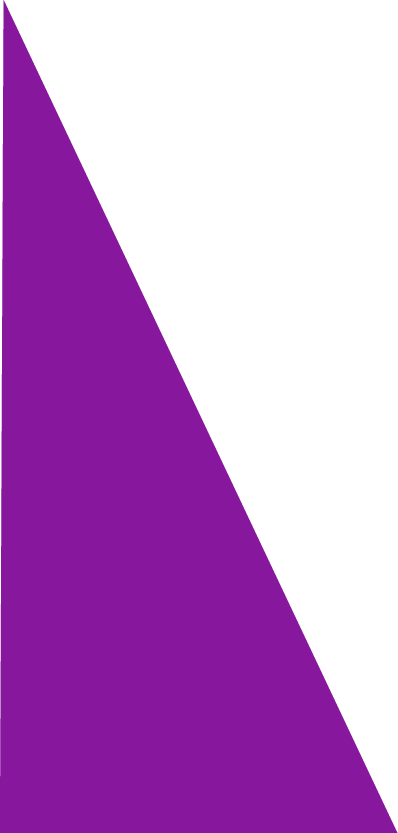 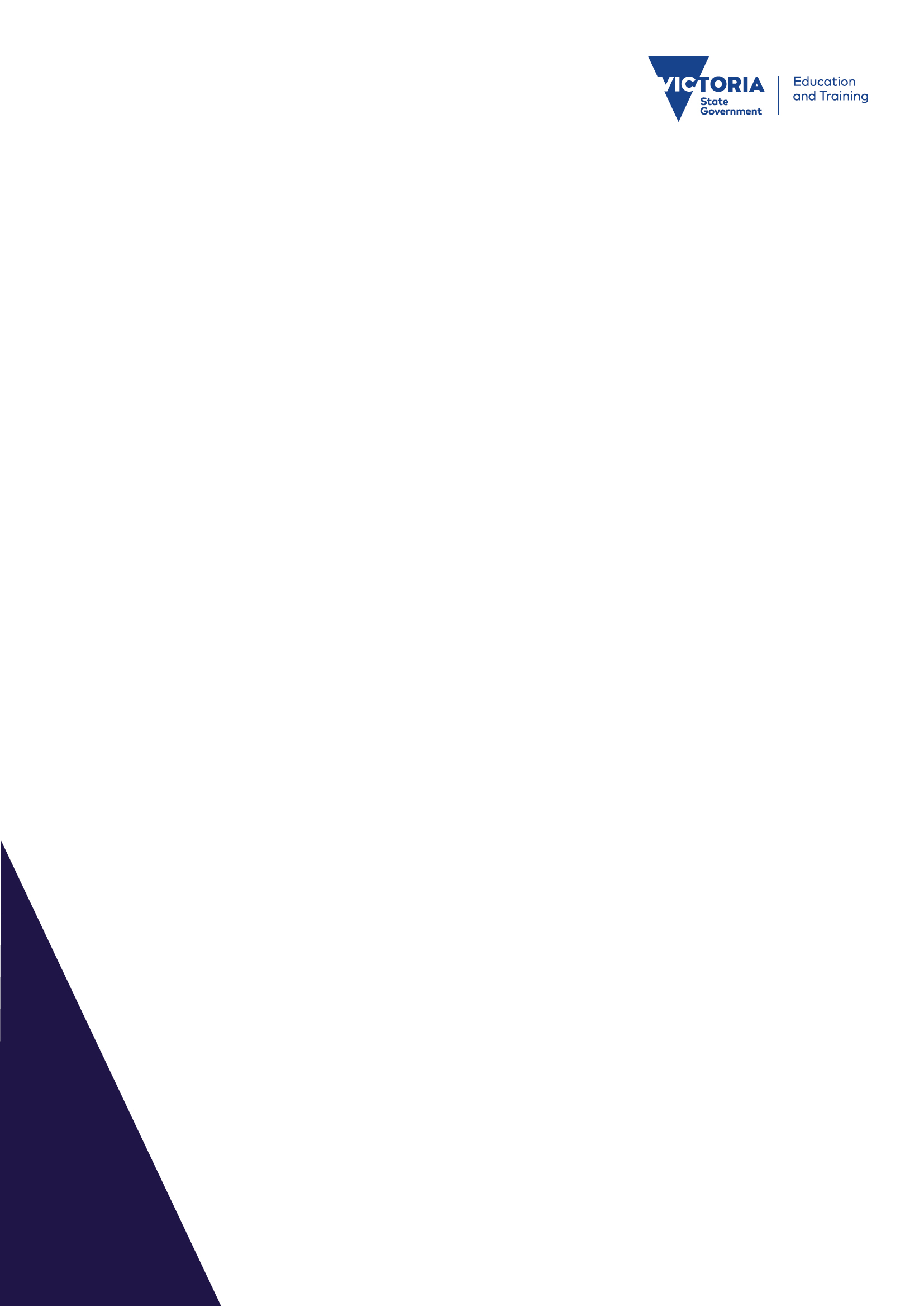 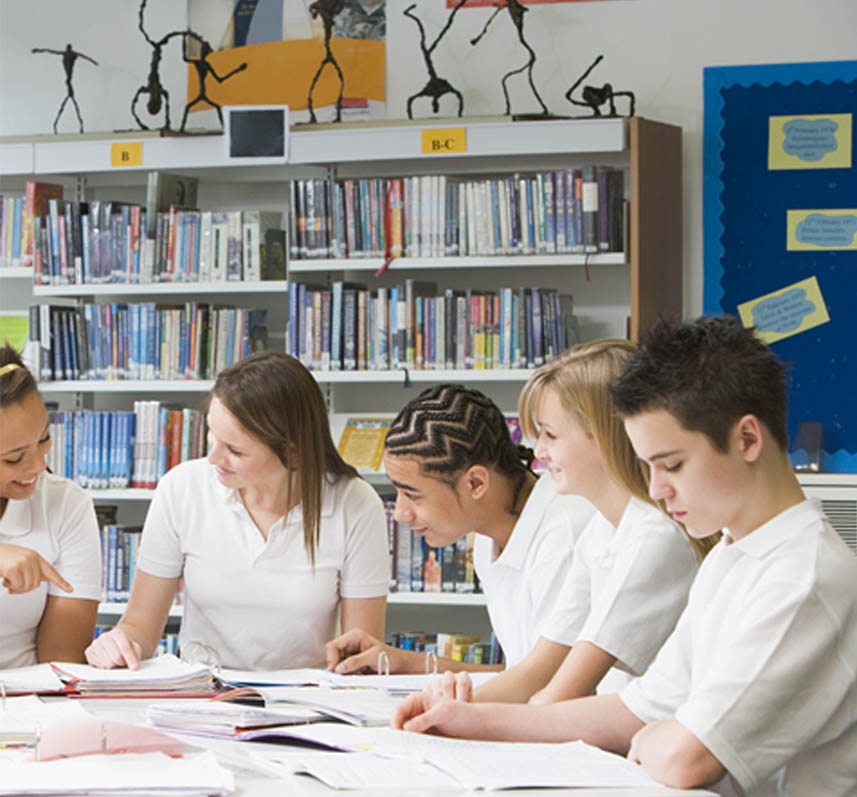 